RUDIMENTAL UNVEILS OFFICIAL MUSIC VIDEO FOR ‘WALK ALONE’ FT. TOM WALKER! PLUS FORTHCOMING NEW ALBUM ‘TOAST TO OUR DIFFERENCES’OUT JANUARY 25th VIA MAJOR TOMS/BIG BEAT RECORDSWATCH/SHARE ‘WALK ALONE’ FT. TOM WALKER: https://youtu.be/d_owp2adlQk BUY/STREAM ‘WALK ALONE’ FT. TOM WALKER:  https://atlanti.cr/WalkAlone  PRE-ORDER ‘TOAST TO OUR DIFFERENCES’: https://lnk.to/ToastToOurDifferences   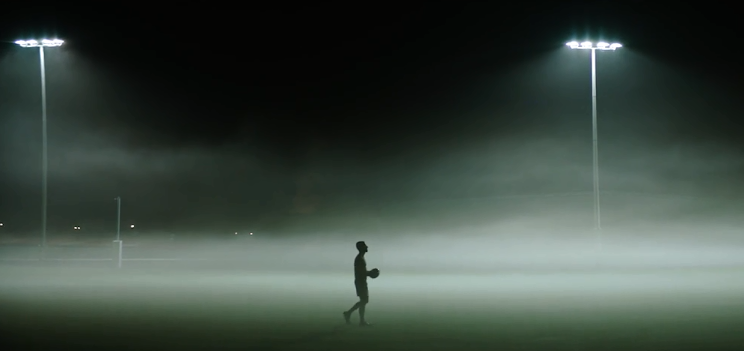 Rudimental unveils the official music video for the UK electronic collective’s stirring single, “Walk Alone,” featuring Tom Walker – arriving ahead of the band’s highly anticipated new studio album, ‘Toast To Our Differences’ out on January 25th – PREORDER HERE! “Walk Alone” delivers as a powerful, heartfelt ballad, showcasing the breadth and depth of Rudimental’s extraordinary, multi-faceted sound. The music video directed by Ian Schwartz was shot in Auckland, New Zealand and tells the story of two one-time rugby rivals and a blossoming, genuine friendship. Meeting after a crunching tackle on the rugby pitch while on opposing sides, the pair becomes unlikely friends and training partners, pushing each other to the limit while taking in gritty, cinematic shots of Auckland - WATCH HERE!‘Walk Alone’ marks Rudimental’s first collaboration with acclaimed singer-songwriter Tom Walker, who has recently returned from his own UK headline tour. Walker first made waves with the unparalleled success of his Platinum-selling breakthrough single, “Leave A Light On”, which peaked at #7 on the UK Singles Chart earlier this year, laying the foundations for the release of his debut album, ‘What A Time To Be Alive’, in 2019. ***“Toast To Our Differences” features a stellar, wide-ranging cast of guest vocalists from all over the world. Tour de force rapper Stefflon Don makes waves on the powerful ‘Scared Of Love’, Rita Ora excels on the sleek, shimmering ‘Summer Love’ and enigmatic rapper Kojey Radical and Kabaka Pyramid spar on ‘No Pain’, further showcasing the breadth and diversity of talent Rudimental showcase right across “Toast To Our Differences”. Further features on the album include (in alphabetical order); Chronixx, Eli Ingram, Hak Baker, Maverick Sabre, OLIVIA, Protoje, Shungudzo, Kevin Garrett & Raphaella. Tom Walker turns in a stunning vocal on catchy, wholesome ballad, ‘Walk Alone’, emerging vocalists like Maleek Berry and RAYE come together on the sparkling ‘1x1’ and rising singer-songwriter Dan Caplen shines on #1 smash, “These Days”, alongside Jess Glynne and Macklemore. Latest album single “Let Me Live” also features vocals from Ladysmith Black Mambazo, an incomparable x5 time Grammy-winning South African male choral group, and hotly-tipped soul singer, Yebba, who has been heavily co-signed by global stars like Ed Sheeran and Sam Smith. More than one album track continues to make noise, including the smash hit UK #1 “These Days” ft. Jess Glynne, Macklemore & Dan Caplen, also the current biggest-selling UK record of 2018 in the UK; alongside “Let Me Live” (prod. with Major Lazer) ft. Anne Marie and Mr. Eazi.Written as an emphatic celebration of difference and a coming together of cultures, styles and sounds, “Toast To Our Differences” is the product of the band’s past three years of work and boasts an extraordinary list of collaborators. Please see below for full album track listing.Rudimental – “Toast To Our Differences” 1. Toast To Our Differences (feat. Protoje, Hak Baker & Shungudzo)2. Rudimental & Major Lazer: Let Me Live (feat. Anne-Marie & Mr Eazi)3. Dark Clouds (feat. Jess Glynne & Chronixx)4. Walk Alone (feat. Tom Walker)5. Thula Ungakhlai (feat. Ladysmith Black Mambazo)6. These Days (feat. Jess Glynne, Macklemore & Dan Caplen)7. Sun Comes Up (feat. James Arthur)8. 1by1 (feat. Raye & Maleek Berry)9. Last Time (feat. Raphaella)10. No Pain (feat. Maverick Sabre, Kojey Radical & Kabaka Pyramid)11. Scared of Love (feat. Stefflon Don)12. Summer Love (feat. Rita Ora)13. They Don't Care About Us (feat. Maverick Sabre & YEBBA) 14. Do You Remember (feat. Kevin Garrett)15. Leave It For Tomorrow (feat. Elli Ingram)16. Adrenaline (feat. OLIVIA)For more information please visit:www.rudimental.co.uk https://twitter.com/Rudimental  https://www.facebook.com/Rudimental  https://www.youtube.com/user/RudimentalUk Press Tools: http://press.wearebigbeat.com/artists/rudimental Press inquiries:Jordan Danielle FrazesHead of Publicity, Big Beat RecordsJordan.Frazes@atlanticrecords.com 